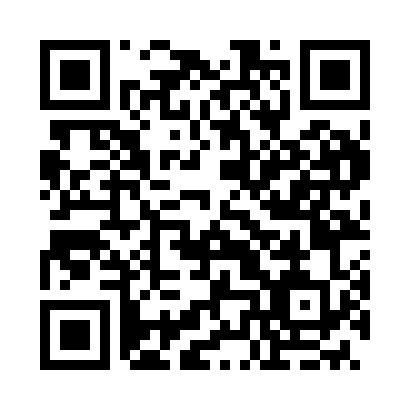 Prayer times for Janyapuszta, HungaryWed 1 May 2024 - Fri 31 May 2024High Latitude Method: Midnight RulePrayer Calculation Method: Muslim World LeagueAsar Calculation Method: HanafiPrayer times provided by https://www.salahtimes.comDateDayFajrSunriseDhuhrAsrMaghribIsha1Wed3:285:3112:435:447:559:502Thu3:265:2912:425:457:569:523Fri3:235:2812:425:467:589:544Sat3:215:2612:425:477:599:565Sun3:195:2512:425:478:009:586Mon3:165:2312:425:488:0210:007Tue3:145:2212:425:498:0310:028Wed3:115:2112:425:508:0410:049Thu3:095:1912:425:518:0510:0710Fri3:075:1812:425:518:0710:0911Sat3:045:1712:425:528:0810:1112Sun3:025:1512:425:538:0910:1313Mon3:005:1412:425:538:1010:1514Tue2:585:1312:425:548:1210:1715Wed2:555:1212:425:558:1310:1916Thu2:535:1012:425:568:1410:2217Fri2:515:0912:425:568:1510:2418Sat2:495:0812:425:578:1610:2619Sun2:465:0712:425:588:1810:2820Mon2:445:0612:425:588:1910:3021Tue2:425:0512:425:598:2010:3222Wed2:405:0412:426:008:2110:3423Thu2:385:0312:426:008:2210:3624Fri2:365:0212:426:018:2310:3825Sat2:345:0112:436:028:2410:4026Sun2:325:0112:436:028:2510:4227Mon2:305:0012:436:038:2610:4428Tue2:284:5912:436:038:2710:4629Wed2:264:5812:436:048:2810:4830Thu2:244:5812:436:058:2910:5031Fri2:234:5712:436:058:3010:52